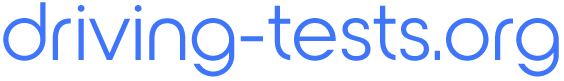 FOR IMMEDIATE RELEASEMedia Contact: Cathy Gillen E-mail: Cathy@thegillengroup.com  _______ Library Announces a Partnership with Driving-Tests.org: Practice Driving Tests for Patrons______ Library is pleased to announce a new partnership with Driving-Tests.org, one of the nation’s premier sites for driver’s license practice tests. This partnership will strengthen the library’s mission to be a vital gateway to information._______ Library announces a partnership with Driving-Tests.org, a company dedicated to driver safety and education, to offer free Department of Motor Vehicles (DMV) practice tests to library patrons, starting on XXXX, 2017. The practice tests are based on the state’s actual DMV materials. Driving-Tests.org is the only site of its kind to provide accessibility tools that let users hear selections read aloud, convert them to MP3, translate pages into other languages, magnify text, and mask portions of the screen for greater visibility on the driving practice tests. The creators of Driving-Tests.org have emphasized availability and accessibility to help new drivers study state manuals and take driving practice tests. Partnership with Driving-Tests.org allows the _______ Library to harness the power of Driving-Tests.org’s specialized practice exams to turn new drivers into safer drivers. Our new program will work as an outreach to several valued groups of patrons, including teens, those with disabilities, and seniors who need to take a renewal exam, as well as patrons at every other stage of life.“We have partnerships with hundreds of schools and libraries across the nation, devoted to creating safe drivers,” says Andrei Zakhareuski, the founder of Driving-Tests.org. “Our partners value information and accessibility – the same values we have, and the ones that lead to safer roadways.”For more information on the library, please visit ________. For their new partner site, please visit _________.For more information on presenting Driving-Tests.org and its services to your library patrons, please visit http://driving-tests.org/library/. 